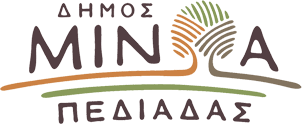 Αρκαλοχώρι, 31/05/2023Προς: ΜΜΕΔΕΛΤΙΟ ΤΥΠΟΥΠαράταση ημερομηνίας υποβολής αιτήσεων Εγγραφής-Επανεγγραφής στους Παιδικούς Σταθμούς του Δήμου Μινώα Πεδιάδας για το σχολικό έτος  2023-2024    Ο Δήμος Μινώα Πεδιάδας ενημερώνει ότι λόγω προβλημάτων και καθυστερήσεων των ενδιαφερόμενων γονέων στην υποβολή των φορολογικών τους δηλώσεων για το έτος 2023, οι ημερομηνίες αιτήσεων Εγγραφής-Επανεγγραφής στους Παιδικούς Σταθμούς του Δήμου Μινώα Πεδιάδας, για το σχολικό έτος 2023-2024, θα παραταθούν για 1 ακόμη εβδομάδα και συγκεκριμένα από την Πέμπτη 01/06/2023 έως και την Παρασκευή 09/06/2023.    Οι αιτήσεις και για τους δύο Παιδικούς Σταθμούς (Αρκαλοχωρίου & Καστελλίου) θα παραλαμβάνονται καθημερινά από τις 08:00 το πρωί έως τις 14:00 το μεσημέρι.     Πληροφορίες για τις αιτήσεις και τα απαιτούμενα δικαιολογητικά δίνονται:Δημοτικός Παιδικός Σταθμός Αρκαλοχωρίου: 28910 22577Δημοτικός Παιδικός Σταθμός Καστελλίου: 28910 31495 